Glue This Side DownNorth Carolina GeographyNorth Carolina has 3 geographic regions	A.	B.	C.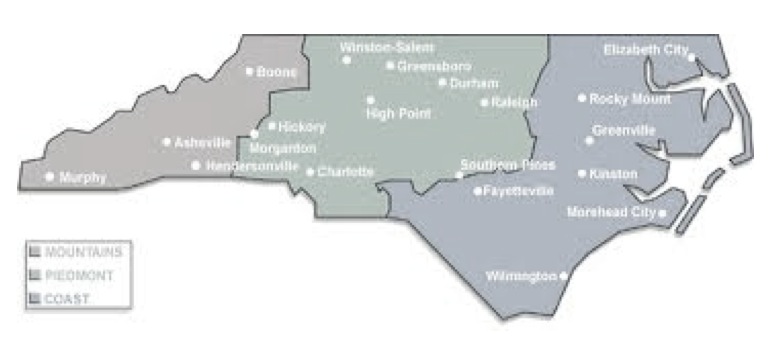 Coastal PlainThis is the most _____________________________ region of the state (the farthest to the right)It is the most ________________ region of North CarolinaThe soil is a black sandy type of soil called _____________The Coastal Plain contains two sub-regions:1.2. Outer BanksThese are a long chain of sandy ____________________ off the coast of North CarolinaThe Outer Banks is also made up of a series of __________________ which is when land juts out into the ocean.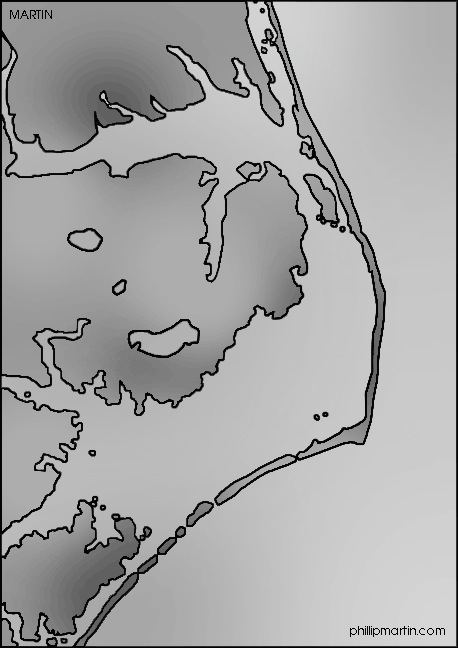 North Carolina has 3 capes:Outer Banks (Continued)5 large bodies of water separate the Outer Banks from the rest of the coastal Plain. These are called ____________________.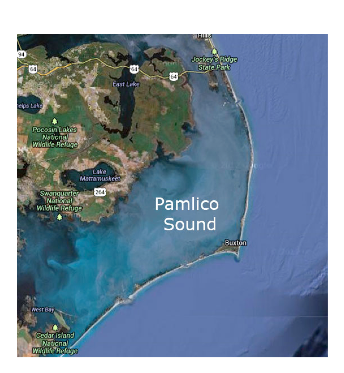 Piedmont RegionThis is in the ______________________ of the stateThe ________________________________________ is the Western (LEFT) boundary of this regionThe __________________________________________ is the Eastern (RIGHT) boundary of this regionThis is the most urban region of the entire state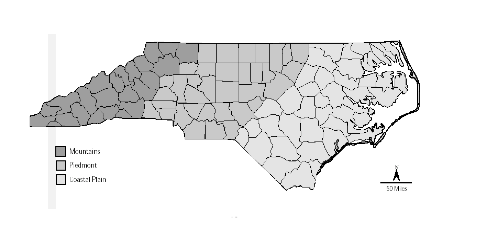 This regions has a reddish _________ soilMountain RegionThis is the most _________________ region of our stateThe ___________________________ is the Eastern (RIGHT) boundaryThe ___________________________ form the Western (LEFT) boundary_____________________________ is the highest mountain in North Carolina______________________ is to the West of the MountainsThis is the most _____________ part of our state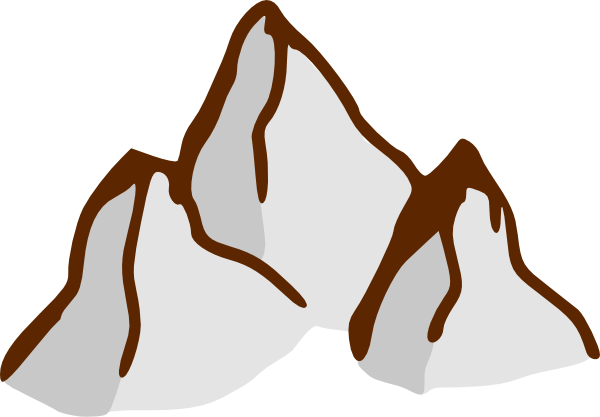 Revisit your Focus Question from this morning. Knowing what you know now, which of the three major regions of NC would you most like to live and why?